	Р Е Ш Е Н И Е               с. Морты                                                  КАРАР            № 97							  от 03 ноября 2017 г. О назначении публичных слушаний по проекту решения«О бюджете Мортовского сельского поселения Елабужского муниципального района Республики Татарстан на 2018 год и на плановый период 2019 и 2020 годов»В соответствии с требованиями Федерального закона «Об общих принципах организации местного самоуправления в Российской Федерации», Уставом муниципального образования Мортовского  сельского поселения, Бюджетного кодекса Российской Федерации, Совет Мортовского сельского поселенияРЕШИЛ:         1.  Принять проект решения Совета Мортовского сельского поселения  «О бюджете Мортовского сельского поселения Елабужского муниципального района Республики Татарстан на 2018 год и на плановый период 2019 и 2020 годов» в первом чтении.    2. Вынести на публичные слушания проект решения Совета Мортовского сельского поселения «О бюджете Мортовского сельского поселения Елабужского муниципального района Республики Татарстан на 2018 год и на плановый период 2019 и 2020 годов»     3. Опубликовать настоящее решение в средствах массовой информации и обнародовать путем вывешивания 03 ноября 2017 года на информационном стенде поселения:- проект решения Совета Мортовского сельского поселения «О бюджете Мортовского сельского поселения Елабужского муниципального района Республики Татарстан на 2018 год и на плановый период 2019 и 2020 годов»  согласно приложению № 1;- порядок учета предложений граждан по проекту решения Совета Мортовского сельского поселения « О бюджете Мортовского сельского поселения Елабужского муниципального района Республики Татарстан на 2018 год и на плановый период 2019 и 2020 годов »  и участия граждан в его обсуждении, согласно приложению № 2.         4. Провести публичные слушания по проекту решения «О бюджете Мортовского сельского поселения Елабужского муниципального района Республики Татарстан на 2018 год и на плановый период 2019 и 2020 годов»   17 ноября  2017 года в 14:00 часов в здании Многофункционального центра  по адресу ул. Центральная, д.2         5. Исполнительному комитету Мортовского сельского поселения совместно с комиссией по подготовке и проведению публичных слушаний обеспечить проведение публичных слушаний, прием и учет предложений граждан по указанному проекту решения.Глава Мортовскогосельского поселения                                             		 Ф.Ф.ЗакировПриложение № 1к решению Совета Мортовскогосельского поселенияот 03 ноября 2017 г. № 97ПроектСОВЕТ МОРТОВСКОГО СЕЛЬСКОГО ПОСЕЛЕНИЯРЕШЕНИЕ№ ____						 	«___»___________2017 годаО бюджете Мортовского сельского поселения Елабужского муниципального района Республики Татарстан на 2018 год и на плановый период 2019 и 2020 годовВ соответствии с Уставом муниципального образования Мортовского сельского поселения Елабужского муниципального района Республики Татарстан и Положением «О бюджетном процессе в Мортовском сельском поселении», Совет Мортовского сельского поселенияРЕШИЛ:Статья 1 Утвердить основные характеристики бюджета Мортовского сельского поселения Елабужского муниципального района Республики Татарстан  (далее - бюджет Поселения) на 2018 год:прогнозируемый общий объем доходов бюджета Поселения в сумме     2 063,2 тыс. рублей;общий объем расходов бюджета Поселения в сумме 2 063,2 тыс. рублей;дефицит бюджета  Поселения в сумме 0 тыс. рублей.Утвердить основные характеристики бюджета Поселения на 2019 и на 2020 год:прогнозируемый общий объем доходов бюджета Поселения на 2019 год в сумме 2 099,7 тыс. рублей и на 2020 год в сумме 2 140,0 тыс. рублей;общий объем расходов бюджета Поселения на 2019 год в сумме 2 099,7  тыс. рублей, в том числе условно утвержденные расходы в сумме 52,5 тыс. рублей, и на 2020 год в сумме 2 140,0 тыс. рублей, в том числе условно утвержденные расходы в сумме 107,0 тыс. рублей; дефицит бюджета  Поселения на 2019 год в сумме 0 тыс. рублей, на 2020 год в сумме 0 тыс. рублей.Утвердить источники финансирования дефицита бюджета Поселения на 2018 год и на плановый период 2019 и 2020 годов согласно приложению 1  к настоящему Решению.Статья 2Утвердить по состоянию на 1 января 2019 года верхний предел муниципального внутреннего долга Поселения в размере 0 тыс. рублей, в том числе верхний предел обязательств по муниципальным гарантиям в размере 0 тыс. рублей.Утвердить по состоянию на 1 января 2020 года верхний предел муниципального внутреннего долга Поселения в размере 0 тыс. рублей, в том числе верхний предел обязательств по муниципальным гарантиям в размере 0 тыс. рублей.Утвердить по состоянию на 1 января 2021 года верхний предел муниципального внутреннего долга Поселения в размере 0 тыс. рублей, в том числе верхний предел обязательств по муниципальным гарантиям в размере 0 тыс. рублей.Установить предельный объем муниципального долга Поселения:в 2018 году – в размере 0 тыс. рублей;в 2019 году – в размере 0 тыс. рублей;в 2020 году – в размере 0 тыс. рублей.Статья 3Учесть в бюджете Поселения прогнозируемые объемы доходов бюджета Поселения на 2018 год и на плановый период 2019 и 2020 годов согласно приложению 2 к настоящему Решению.Статья 4Утвердить перечень главных администраторов доходов бюджета Поселения согласно приложению 3 к настоящему Решению.Утвердить перечень главных администраторов источников финансирования дефицита бюджета Поселения согласно приложению 4 к настоящему Решению.Статья 5Утвердить ведомственную структуру расходов бюджета Поселения на 2018 год и на плановый период 2019 и 2020 годов согласно приложению 5 к настоящему Решению.Утвердить распределение бюджетных ассигнований бюджета Поселения по разделам, подразделам, целевым статьям (муниципальным программам и непрограммным направлениям деятельности), группам видов расходов классификации расходов бюджетов на 2018 год и на плановый период 2019 и 2020 годов согласно приложению 6 к настоящему Решению.Утвердить распределение бюджетных ассигнований бюджета Поселения по целевым статьям (муниципальным программам и непрограммным направлениям деятельности), группам видов расходов, разделам, подразделам классификации расходов бюджетов на 2018 год и на плановый период 2019 и 2020 годов согласно приложению 7 к настоящему Решению.Утвердить общий объем бюджетных ассигнований на исполнение публичных нормативных обязательств на 2018 год в сумме 0 тыс. рублей, на 2019 год в сумме 0 тыс. рублей и на 2020 год в сумме  0 тыс. рублей.Статья 6Учесть в бюджете Поселения дотацию на выравнивание бюджетной обеспеченности: - на 2018 год в сумме 1 336,3 тыс. рублей,- на 2019 год в сумме 1 369,5 тыс. рублей,- на 2020 год в сумме 1 401,8 тыс. рублей. Статья 7 Учесть в бюджете Поселения субвенцию на реализацию полномочий по государственной регистрации актов гражданского состояния:- на 2018 год в сумме 5,5 тыс. рублей,- на 2019 год в сумме 5,5 тыс. рублей,- на 2020 год в сумме 5,5 тыс. рублей. Статья 8Учесть в бюджете Поселения субвенцию на реализацию полномочий по осуществлению первичного воинского учета на территориях, на которых отсутствуют военные комиссариаты:- на 2018 год в сумме 85,4 тыс. рублей,- на 2019 год в сумме 86,1 тыс. рублей,- на 2020 год в сумме 89,3 тыс. рублей. Статья 9Исполнительный комитет Мортовского сельского поселения Елабужского муниципального района Республики Татарстан не вправе принимать в 2018 году и в плановом периоде 2019 и 2020 годов решения, приводящие к увеличению численности муниципальных служащих и работников учреждений и организаций бюджетной сферы.Статья 10Отделение Управления Федерального казначейства по Республике Татарстан по г. Елабуга и Елабужскому району и Территориальное отделение Департамента казначейства Министерства финансов Елабужского района и               г. Елабуга осуществляют исполнение бюджета Поселения, а также в соответствии с заключенными соглашениями отдельные функции по исполнению бюджета Поселения.Статья 11Остатки средств бюджета Поселения на 1 января 2018 года в объеме, не превышающем сумму остатка неиспользованных бюджетных ассигнований на оплату заключенных от имени Исполнительного комитета Мортовского сельского поселения Елабужского муниципального района Республики Татарстан муниципальных контрактов на поставку товаров, выполнение работ, оказание услуг, подлежащих в соответствии с условиями этих муниципальных контрактов оплате в 2017 году, направляются в 2018 году на увеличение соответствующих бюджетных ассигнований на указанные цели в случае принятия Исполнительным комитетом Мортовского сельского поселения соответствующего решения.Статья 12Настоящее Решение вступает в силу с 1 января 2018 года и подлежит официальному опубликованию в средствах массовой информации.Глава Мортовского сельского поселения					Ф.Ф. ЗакировПриложение № 2к решению СоветаМортовского сельского поселенияот  03 ноября  2017  г.  № 97Порядокучета предложений граждан к проекту решения«О бюджете Мортовского сельского поселения Елабужского муниципального района Республики Татарстан на 2018 год и на плановый период 2019 и 2020 годов»и участия граждан в его обсуждении            1 .Предложения к проекту решения «О бюджете Мортовского сельского поселения Елабужского муниципального района Республики Татарстан  на 2018 год и на плановый период 2019 и 2020 годов» вносятся в Совет Мортовского сельского поселения по адресу: с. Морты,  ул. Центральная, д.2 , или по факсу (885557)74342  в письменной форме в виде таблицы поправок, согласно прилагаемому образцу:2. Предложения принимаются в рабочие дни с 8 до 17 часов                     до 14 ноября 2017 г. 3. Заявки на участие в публичных слушаниях с правом выступления подаются по адресу: с. Морты, ул. Центральная, д. 2, лично или по почте (с пометкой на конверте «Публичные слушания»), а также по факсу (885557)74342.Заявки принимаются в рабочие дни с 8 до 17 часов, не позднее чем за два дня до даты проведения публичных слушаний.4. Предложения граждан регистрируются сотрудниками Исполнительного комитета Мортовского  сельского поселения и передаются для рассмотрения в комиссию по подготовке и проведению публичных слушаний.СОВЕТ МОРТОВСКОГО  СЕЛЬСКОГО ПОСЕЛЕНИЯ ЕЛАБУЖСКОГО МУНИЦИПАЛЬНОГО РАЙОНАРЕСПУБЛИКИ ТАТАРСТАН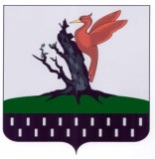 ТАТАРСТАН РЕСПУБЛИКАСЫАЛАБУГА МУНИЦИПАЛЬ РАЙОНЫ  МОРТ АВЫЛ ҖИРЛЕГЕ СОВЕТЫ № п/пВопросы, вынесенные на обсуждение № Рекомен-дацииПредложенияи рекоменда-ции экспертов, дата их внесения Предложениевнесено(поддержано)Итоги рассмотрениявопроса1.Формулировкавопроса1.1.ТекстрекомендациипредложенияФ.И.О.эксперта(название организации)